越南河内下龙湾+胡志明美拖+柬埔寨吴哥窟5飞8日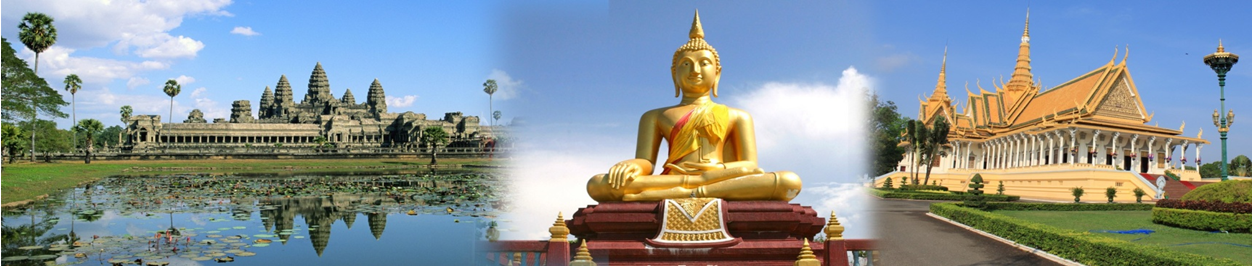 (★进入、▲外观、●途经)        出发日期：1月17日  2月5、7日第一天北京河内胡志明         参考时间:2016年  月  日     参考航班VN513（1530/1825）转机VN273（2050/2300）北京河内胡志明         参考时间:2016年  月  日     参考航班VN513（1530/1825）转机VN273（2050/2300）北京河内胡志明         参考时间:2016年  月  日     参考航班VN513（1530/1825）转机VN273（2050/2300）首都机场2号航站楼国际出发厅集合，乘坐越南航空公司班机飞往越南首都河内市，办理入境手续后转乘国内航班前往胡志明市，抵达后入住酒店休息。首都机场2号航站楼国际出发厅集合，乘坐越南航空公司班机飞往越南首都河内市，办理入境手续后转乘国内航班前往胡志明市，抵达后入住酒店休息。首都机场2号航站楼国际出发厅集合，乘坐越南航空公司班机飞往越南首都河内市，办理入境手续后转乘国内航班前往胡志明市，抵达后入住酒店休息。首都机场2号航站楼国际出发厅集合，乘坐越南航空公司班机飞往越南首都河内市，办理入境手续后转乘国内航班前往胡志明市，抵达后入住酒店休息。用餐：///用餐：///用餐：/// 住宿：胡志明第二天胡志明美拖胡志明  （湄公河、泰山岛+永长寺）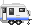 胡志明美拖胡志明  （湄公河、泰山岛+永长寺）胡志明美拖胡志明  （湄公河、泰山岛+永长寺）早餐后，乘车（提示：车程约1.5小时,约60公里）前往湄公河三角洲著名水乡美拖市，乘船游览【●湄公河】【●泰山岛】（提示：游览时间约1.5小时），参观热带果园，乘坐手摇的独木舟穿行于越南美丽的热带雨林中、简朴宁静的世外桃源。如果说您对越南最初的印象来源于越南导演陈英雄的作品《青木瓜之味》、法国作家杜拉斯的《情人》的话，那么到美拖来，在这些水椰树环抱的岛上您的感觉会变得更加真切而难以忘怀。午餐享用湄公河越南段特色餐油泡象鱼。参观【★永长寺】（提示：游览时间约20分钟）。随后返回胡志明市然后返回酒店休息。早餐后，乘车（提示：车程约1.5小时,约60公里）前往湄公河三角洲著名水乡美拖市，乘船游览【●湄公河】【●泰山岛】（提示：游览时间约1.5小时），参观热带果园，乘坐手摇的独木舟穿行于越南美丽的热带雨林中、简朴宁静的世外桃源。如果说您对越南最初的印象来源于越南导演陈英雄的作品《青木瓜之味》、法国作家杜拉斯的《情人》的话，那么到美拖来，在这些水椰树环抱的岛上您的感觉会变得更加真切而难以忘怀。午餐享用湄公河越南段特色餐油泡象鱼。参观【★永长寺】（提示：游览时间约20分钟）。随后返回胡志明市然后返回酒店休息。早餐后，乘车（提示：车程约1.5小时,约60公里）前往湄公河三角洲著名水乡美拖市，乘船游览【●湄公河】【●泰山岛】（提示：游览时间约1.5小时），参观热带果园，乘坐手摇的独木舟穿行于越南美丽的热带雨林中、简朴宁静的世外桃源。如果说您对越南最初的印象来源于越南导演陈英雄的作品《青木瓜之味》、法国作家杜拉斯的《情人》的话，那么到美拖来，在这些水椰树环抱的岛上您的感觉会变得更加真切而难以忘怀。午餐享用湄公河越南段特色餐油泡象鱼。参观【★永长寺】（提示：游览时间约20分钟）。随后返回胡志明市然后返回酒店休息。早餐后，乘车（提示：车程约1.5小时,约60公里）前往湄公河三角洲著名水乡美拖市，乘船游览【●湄公河】【●泰山岛】（提示：游览时间约1.5小时），参观热带果园，乘坐手摇的独木舟穿行于越南美丽的热带雨林中、简朴宁静的世外桃源。如果说您对越南最初的印象来源于越南导演陈英雄的作品《青木瓜之味》、法国作家杜拉斯的《情人》的话，那么到美拖来，在这些水椰树环抱的岛上您的感觉会变得更加真切而难以忘怀。午餐享用湄公河越南段特色餐油泡象鱼。参观【★永长寺】（提示：游览时间约20分钟）。随后返回胡志明市然后返回酒店休息。用餐：早、中、晚餐用餐：早、中、晚餐用餐：早、中、晚餐 住宿：胡志明  第三天胡志明（红教堂、邮政局、市政厅、市政广场）吴哥  参考航班：VN815(1910/2010)                                            胡志明（红教堂、邮政局、市政厅、市政广场）吴哥  参考航班：VN815(1910/2010)                                            胡志明（红教堂、邮政局、市政厅、市政广场）吴哥  参考航班：VN815(1910/2010)                                            早上可睡到自然醒，随后安排游览越南标志性建筑【★红教堂】【★邮政局】（提示：游览时间约30分钟），可以在邮政局中寄张明信片给国内的亲朋、好友，以示纪念；随后在【▲市政厅】【▲市政广场】（提示：游览拍照时间约15分钟）拍照留影。如果有时间的话，可自行前往胡志明市新兴的商业街区游逛。游览后随后前往机场，搭乘航班前往柬埔寨吴哥。（提示：车程时间约20分钟）抵达用晚餐后入住酒店。早上可睡到自然醒，随后安排游览越南标志性建筑【★红教堂】【★邮政局】（提示：游览时间约30分钟），可以在邮政局中寄张明信片给国内的亲朋、好友，以示纪念；随后在【▲市政厅】【▲市政广场】（提示：游览拍照时间约15分钟）拍照留影。如果有时间的话，可自行前往胡志明市新兴的商业街区游逛。游览后随后前往机场，搭乘航班前往柬埔寨吴哥。（提示：车程时间约20分钟）抵达用晚餐后入住酒店。早上可睡到自然醒，随后安排游览越南标志性建筑【★红教堂】【★邮政局】（提示：游览时间约30分钟），可以在邮政局中寄张明信片给国内的亲朋、好友，以示纪念；随后在【▲市政厅】【▲市政广场】（提示：游览拍照时间约15分钟）拍照留影。如果有时间的话，可自行前往胡志明市新兴的商业街区游逛。游览后随后前往机场，搭乘航班前往柬埔寨吴哥。（提示：车程时间约20分钟）抵达用晚餐后入住酒店。早上可睡到自然醒，随后安排游览越南标志性建筑【★红教堂】【★邮政局】（提示：游览时间约30分钟），可以在邮政局中寄张明信片给国内的亲朋、好友，以示纪念；随后在【▲市政厅】【▲市政广场】（提示：游览拍照时间约15分钟）拍照留影。如果有时间的话，可自行前往胡志明市新兴的商业街区游逛。游览后随后前往机场，搭乘航班前往柬埔寨吴哥。（提示：车程时间约20分钟）抵达用晚餐后入住酒店。用餐：早、中、晚餐用餐：早、中、晚餐用餐：早、中、晚餐住宿：吴哥第四天吴哥窟（大吴哥城神殿群，塔普伦寺，洞里萨湖，“吴哥夕照”） 吴哥窟（大吴哥城神殿群，塔普伦寺，洞里萨湖，“吴哥夕照”） 吴哥窟（大吴哥城神殿群，塔普伦寺，洞里萨湖，“吴哥夕照”） 早餐后，游览【★大吴哥城神殿群】（提示：游览时间约2小时）景点包括：南大门、巴本宫殿、巴戎寺、斗象台、12生肖塔、古代法院、约兵台、吴哥皇朝等等；下午前往世界七大奇迹之一的 “小吴哥”【★吴哥窟】（提示：游览时间约1.5小时）景点包括：壁画、藏经阁、四面佛塔等等；后续前往【★塔普伦寺】（提示：游览时间约40分钟）如同睡美人的城堡，完全被丛林吞没，盘根错节的巨树缠绕着佛塔，占领了长廊，撕裂围墙，掀开石阶，探进门窗，举起房顶；这里也是《古墓丽影》和《花样年华》的拍摄地；前往吴哥【★珠宝】精品店选购物优价美的本土珠宝（提示：参观时间约50分钟）。柬埔寨拥有丰富的矿产资源。目前只有金、宝石等处于无政府主义的开采状态。柬埔寨曾是一个拥有大量黄金的国家，柬埔寨的宝石矿主要分布在拜林省。宝石的种类有红宝石、蓝宝石、锆石和带条纹的玛瑙石等。许多泰国人和其他人在柬从事宝石开采业，将采集到的宝石带到泰国加工成成品，再销往世界各地。下午游览【★洞里萨湖】（提示：游览时间约1.5小时），是东南亚最大的淡水湖，此湖总面积于雨季为10,000平方公里(约为台湾面积的1/3)，在旱季时为3,000平方公里，是随着大自然变化会呼吸的湖，其渔获量之丰富，不仅源源不断供应全高棉人民食用，亦可外销。游湖中，您可看到当地水上人家于特有的船屋上捕鱼、种菜、养猪；所有陆上设施应有尽有(举凡医院、加油站、学校、百货公司…)。如果天气状况允许，傍晚可观看著名的“吴哥夕照” （提示：参观时间约60分钟），这也是摄影爱好者的最佳拍摄画面！晚上享用【★柬埔寨特色餐】，观歌舞表演。（表演为随餐赠送项目，如因故未观看，恕不另行退费。）早餐后，游览【★大吴哥城神殿群】（提示：游览时间约2小时）景点包括：南大门、巴本宫殿、巴戎寺、斗象台、12生肖塔、古代法院、约兵台、吴哥皇朝等等；下午前往世界七大奇迹之一的 “小吴哥”【★吴哥窟】（提示：游览时间约1.5小时）景点包括：壁画、藏经阁、四面佛塔等等；后续前往【★塔普伦寺】（提示：游览时间约40分钟）如同睡美人的城堡，完全被丛林吞没，盘根错节的巨树缠绕着佛塔，占领了长廊，撕裂围墙，掀开石阶，探进门窗，举起房顶；这里也是《古墓丽影》和《花样年华》的拍摄地；前往吴哥【★珠宝】精品店选购物优价美的本土珠宝（提示：参观时间约50分钟）。柬埔寨拥有丰富的矿产资源。目前只有金、宝石等处于无政府主义的开采状态。柬埔寨曾是一个拥有大量黄金的国家，柬埔寨的宝石矿主要分布在拜林省。宝石的种类有红宝石、蓝宝石、锆石和带条纹的玛瑙石等。许多泰国人和其他人在柬从事宝石开采业，将采集到的宝石带到泰国加工成成品，再销往世界各地。下午游览【★洞里萨湖】（提示：游览时间约1.5小时），是东南亚最大的淡水湖，此湖总面积于雨季为10,000平方公里(约为台湾面积的1/3)，在旱季时为3,000平方公里，是随着大自然变化会呼吸的湖，其渔获量之丰富，不仅源源不断供应全高棉人民食用，亦可外销。游湖中，您可看到当地水上人家于特有的船屋上捕鱼、种菜、养猪；所有陆上设施应有尽有(举凡医院、加油站、学校、百货公司…)。如果天气状况允许，傍晚可观看著名的“吴哥夕照” （提示：参观时间约60分钟），这也是摄影爱好者的最佳拍摄画面！晚上享用【★柬埔寨特色餐】，观歌舞表演。（表演为随餐赠送项目，如因故未观看，恕不另行退费。）早餐后，游览【★大吴哥城神殿群】（提示：游览时间约2小时）景点包括：南大门、巴本宫殿、巴戎寺、斗象台、12生肖塔、古代法院、约兵台、吴哥皇朝等等；下午前往世界七大奇迹之一的 “小吴哥”【★吴哥窟】（提示：游览时间约1.5小时）景点包括：壁画、藏经阁、四面佛塔等等；后续前往【★塔普伦寺】（提示：游览时间约40分钟）如同睡美人的城堡，完全被丛林吞没，盘根错节的巨树缠绕着佛塔，占领了长廊，撕裂围墙，掀开石阶，探进门窗，举起房顶；这里也是《古墓丽影》和《花样年华》的拍摄地；前往吴哥【★珠宝】精品店选购物优价美的本土珠宝（提示：参观时间约50分钟）。柬埔寨拥有丰富的矿产资源。目前只有金、宝石等处于无政府主义的开采状态。柬埔寨曾是一个拥有大量黄金的国家，柬埔寨的宝石矿主要分布在拜林省。宝石的种类有红宝石、蓝宝石、锆石和带条纹的玛瑙石等。许多泰国人和其他人在柬从事宝石开采业，将采集到的宝石带到泰国加工成成品，再销往世界各地。下午游览【★洞里萨湖】（提示：游览时间约1.5小时），是东南亚最大的淡水湖，此湖总面积于雨季为10,000平方公里(约为台湾面积的1/3)，在旱季时为3,000平方公里，是随着大自然变化会呼吸的湖，其渔获量之丰富，不仅源源不断供应全高棉人民食用，亦可外销。游湖中，您可看到当地水上人家于特有的船屋上捕鱼、种菜、养猪；所有陆上设施应有尽有(举凡医院、加油站、学校、百货公司…)。如果天气状况允许，傍晚可观看著名的“吴哥夕照” （提示：参观时间约60分钟），这也是摄影爱好者的最佳拍摄画面！晚上享用【★柬埔寨特色餐】，观歌舞表演。（表演为随餐赠送项目，如因故未观看，恕不另行退费。）早餐后，游览【★大吴哥城神殿群】（提示：游览时间约2小时）景点包括：南大门、巴本宫殿、巴戎寺、斗象台、12生肖塔、古代法院、约兵台、吴哥皇朝等等；下午前往世界七大奇迹之一的 “小吴哥”【★吴哥窟】（提示：游览时间约1.5小时）景点包括：壁画、藏经阁、四面佛塔等等；后续前往【★塔普伦寺】（提示：游览时间约40分钟）如同睡美人的城堡，完全被丛林吞没，盘根错节的巨树缠绕着佛塔，占领了长廊，撕裂围墙，掀开石阶，探进门窗，举起房顶；这里也是《古墓丽影》和《花样年华》的拍摄地；前往吴哥【★珠宝】精品店选购物优价美的本土珠宝（提示：参观时间约50分钟）。柬埔寨拥有丰富的矿产资源。目前只有金、宝石等处于无政府主义的开采状态。柬埔寨曾是一个拥有大量黄金的国家，柬埔寨的宝石矿主要分布在拜林省。宝石的种类有红宝石、蓝宝石、锆石和带条纹的玛瑙石等。许多泰国人和其他人在柬从事宝石开采业，将采集到的宝石带到泰国加工成成品，再销往世界各地。下午游览【★洞里萨湖】（提示：游览时间约1.5小时），是东南亚最大的淡水湖，此湖总面积于雨季为10,000平方公里(约为台湾面积的1/3)，在旱季时为3,000平方公里，是随着大自然变化会呼吸的湖，其渔获量之丰富，不仅源源不断供应全高棉人民食用，亦可外销。游湖中，您可看到当地水上人家于特有的船屋上捕鱼、种菜、养猪；所有陆上设施应有尽有(举凡医院、加油站、学校、百货公司…)。如果天气状况允许，傍晚可观看著名的“吴哥夕照” （提示：参观时间约60分钟），这也是摄影爱好者的最佳拍摄画面！晚上享用【★柬埔寨特色餐】，观歌舞表演。（表演为随餐赠送项目，如因故未观看，恕不另行退费。）用餐：早、中、晚餐用餐：早、中、晚餐用餐：早、中、晚餐 住宿：吴哥第五天吴哥窟 （女王宫+大榕树村+自由活动）自由活动推荐自费项目：崩密列+吴哥微笑大型舞台演出+丰盛自助晚餐，500元/人吴哥窟 （女王宫+大榕树村+自由活动）自由活动推荐自费项目：崩密列+吴哥微笑大型舞台演出+丰盛自助晚餐，500元/人吴哥窟 （女王宫+大榕树村+自由活动）自由活动推荐自费项目：崩密列+吴哥微笑大型舞台演出+丰盛自助晚餐，500元/人早餐后，游览【★女王宫】（提示：游览时间约1小时）位于大吴哥东北面21公里，距离省会35公里，建于公元967年，尊奉湿婆神。由于建造此座古剎的石头全以红砂岩精雕细琢，故呈现出美丽的粉红色，此庙壁画的雕刻是所有吴哥古迹中最精致细美的，其中最令人赞赏的是创作者竟能将坚硬的石块，如雕刻木头般琢磨出层次分明线条柔纤的精细作品，不论门楣或石壁或窗棂，都刻镂的一丝不茍巧夺天工，妙不可言，是吴哥所有寺庙中石雕作品最上乘，也是柬埔寨艺术的颠峰之作，故又有「吴哥艺术之钻」的美誉，另基于对皇权的尊崇，此寺庙的尺寸也都比较娇小。之后参观【★大榕树村】，一个历史悠久，民风淳朴，古树参天，风景优美的地方。这里的大榕树特别有气势，与建筑完美结合，寺庙是国王送给母亲的礼物。在这里佛教文化和手工文化随处可见，可以让游客近距离的和当地百姓接触、互动，更多的了解、认识柬埔寨。前往柬埔寨【★木雕店】（提示：游览时间约50分钟），选购独具东南亚风情的红木制品：笔筒、花瓶、屏风、茶玺甚至精美的红木家具制品。按照红木生长的地理位置，从地球仪上可看出，缅甸南部、柬埔寨、老挝和越南所产红木质量为最佳。柬埔寨盛产贵重的柚木、铁木、紫檀、黑檀等。下午自由活动。推荐自费：前往【崩密列】。崩密列景区是吴哥遗迹群中最值得去同时也是最难前往的遗迹。在这里你可以看到吴哥窟未被发现前在丛林中沉睡的模样。在这里依然被丛林严密包裹着，无法尽览全貌。由于比较荒僻，丛林的神秘气氛在断裂的柱石、坍塌的墙壁间弥漫，大有探险的味道。远离了喧嚣的人群，在这片安静的地方你可以放缓都市节奏，体味一下回归当时的心情！推荐自费观看：大型灯光舞台秀--《吴哥的微笑》，这是在柬埔寨吴哥窟打造的一台全方位展示柬埔寨吴哥王朝的大型文化旅游驻场演出，全剧选取吴哥文化瑰宝中最具代表性的文化意象，演出气势恢弘，阵容庞大，内容精彩绝伦，由柬中两国艺术家共同编创，运用现代高科技手法，浓缩吴哥王朝所有精华，魔幻般呈现多维立体空间。被观众誉为“柬埔寨鲜活的文化艺术博物馆”。演出看点不胜枚举：特邀皇家御用明星“翁索翩丽嘉”小姐担任《仙女舞》主角。柬埔寨国宝级弹唱大师“孔雷先生”为演出量身创作音乐。所有服饰均取材于吴哥浮雕中的经典造型，成为一道美轮美奂的“风景”。 所有舞蹈均源于壁画和经文译义，秉着对柬埔寨文化信仰的尊重，鲜明体现出古老余教的神圣感。结合现代手法演绎传统艺术。舞台运用巨型LED，结合声、光、电、水幕、烟雾等特效，打造出奇幻的舞台。该剧更是荟萃了柬埔寨古典舞蹈：《仪仗舞》、《宫廷烛光舞》、《将军舞》、《仙女舞》、《湿婆舞》等少见的柬埔寨古典舞蹈，巧妙穿梭在各章节，是还原鼎盛王朝的杰作，欣赏价值别具一格。早餐后，游览【★女王宫】（提示：游览时间约1小时）位于大吴哥东北面21公里，距离省会35公里，建于公元967年，尊奉湿婆神。由于建造此座古剎的石头全以红砂岩精雕细琢，故呈现出美丽的粉红色，此庙壁画的雕刻是所有吴哥古迹中最精致细美的，其中最令人赞赏的是创作者竟能将坚硬的石块，如雕刻木头般琢磨出层次分明线条柔纤的精细作品，不论门楣或石壁或窗棂，都刻镂的一丝不茍巧夺天工，妙不可言，是吴哥所有寺庙中石雕作品最上乘，也是柬埔寨艺术的颠峰之作，故又有「吴哥艺术之钻」的美誉，另基于对皇权的尊崇，此寺庙的尺寸也都比较娇小。之后参观【★大榕树村】，一个历史悠久，民风淳朴，古树参天，风景优美的地方。这里的大榕树特别有气势，与建筑完美结合，寺庙是国王送给母亲的礼物。在这里佛教文化和手工文化随处可见，可以让游客近距离的和当地百姓接触、互动，更多的了解、认识柬埔寨。前往柬埔寨【★木雕店】（提示：游览时间约50分钟），选购独具东南亚风情的红木制品：笔筒、花瓶、屏风、茶玺甚至精美的红木家具制品。按照红木生长的地理位置，从地球仪上可看出，缅甸南部、柬埔寨、老挝和越南所产红木质量为最佳。柬埔寨盛产贵重的柚木、铁木、紫檀、黑檀等。下午自由活动。推荐自费：前往【崩密列】。崩密列景区是吴哥遗迹群中最值得去同时也是最难前往的遗迹。在这里你可以看到吴哥窟未被发现前在丛林中沉睡的模样。在这里依然被丛林严密包裹着，无法尽览全貌。由于比较荒僻，丛林的神秘气氛在断裂的柱石、坍塌的墙壁间弥漫，大有探险的味道。远离了喧嚣的人群，在这片安静的地方你可以放缓都市节奏，体味一下回归当时的心情！推荐自费观看：大型灯光舞台秀--《吴哥的微笑》，这是在柬埔寨吴哥窟打造的一台全方位展示柬埔寨吴哥王朝的大型文化旅游驻场演出，全剧选取吴哥文化瑰宝中最具代表性的文化意象，演出气势恢弘，阵容庞大，内容精彩绝伦，由柬中两国艺术家共同编创，运用现代高科技手法，浓缩吴哥王朝所有精华，魔幻般呈现多维立体空间。被观众誉为“柬埔寨鲜活的文化艺术博物馆”。演出看点不胜枚举：特邀皇家御用明星“翁索翩丽嘉”小姐担任《仙女舞》主角。柬埔寨国宝级弹唱大师“孔雷先生”为演出量身创作音乐。所有服饰均取材于吴哥浮雕中的经典造型，成为一道美轮美奂的“风景”。 所有舞蹈均源于壁画和经文译义，秉着对柬埔寨文化信仰的尊重，鲜明体现出古老余教的神圣感。结合现代手法演绎传统艺术。舞台运用巨型LED，结合声、光、电、水幕、烟雾等特效，打造出奇幻的舞台。该剧更是荟萃了柬埔寨古典舞蹈：《仪仗舞》、《宫廷烛光舞》、《将军舞》、《仙女舞》、《湿婆舞》等少见的柬埔寨古典舞蹈，巧妙穿梭在各章节，是还原鼎盛王朝的杰作，欣赏价值别具一格。早餐后，游览【★女王宫】（提示：游览时间约1小时）位于大吴哥东北面21公里，距离省会35公里，建于公元967年，尊奉湿婆神。由于建造此座古剎的石头全以红砂岩精雕细琢，故呈现出美丽的粉红色，此庙壁画的雕刻是所有吴哥古迹中最精致细美的，其中最令人赞赏的是创作者竟能将坚硬的石块，如雕刻木头般琢磨出层次分明线条柔纤的精细作品，不论门楣或石壁或窗棂，都刻镂的一丝不茍巧夺天工，妙不可言，是吴哥所有寺庙中石雕作品最上乘，也是柬埔寨艺术的颠峰之作，故又有「吴哥艺术之钻」的美誉，另基于对皇权的尊崇，此寺庙的尺寸也都比较娇小。之后参观【★大榕树村】，一个历史悠久，民风淳朴，古树参天，风景优美的地方。这里的大榕树特别有气势，与建筑完美结合，寺庙是国王送给母亲的礼物。在这里佛教文化和手工文化随处可见，可以让游客近距离的和当地百姓接触、互动，更多的了解、认识柬埔寨。前往柬埔寨【★木雕店】（提示：游览时间约50分钟），选购独具东南亚风情的红木制品：笔筒、花瓶、屏风、茶玺甚至精美的红木家具制品。按照红木生长的地理位置，从地球仪上可看出，缅甸南部、柬埔寨、老挝和越南所产红木质量为最佳。柬埔寨盛产贵重的柚木、铁木、紫檀、黑檀等。下午自由活动。推荐自费：前往【崩密列】。崩密列景区是吴哥遗迹群中最值得去同时也是最难前往的遗迹。在这里你可以看到吴哥窟未被发现前在丛林中沉睡的模样。在这里依然被丛林严密包裹着，无法尽览全貌。由于比较荒僻，丛林的神秘气氛在断裂的柱石、坍塌的墙壁间弥漫，大有探险的味道。远离了喧嚣的人群，在这片安静的地方你可以放缓都市节奏，体味一下回归当时的心情！推荐自费观看：大型灯光舞台秀--《吴哥的微笑》，这是在柬埔寨吴哥窟打造的一台全方位展示柬埔寨吴哥王朝的大型文化旅游驻场演出，全剧选取吴哥文化瑰宝中最具代表性的文化意象，演出气势恢弘，阵容庞大，内容精彩绝伦，由柬中两国艺术家共同编创，运用现代高科技手法，浓缩吴哥王朝所有精华，魔幻般呈现多维立体空间。被观众誉为“柬埔寨鲜活的文化艺术博物馆”。演出看点不胜枚举：特邀皇家御用明星“翁索翩丽嘉”小姐担任《仙女舞》主角。柬埔寨国宝级弹唱大师“孔雷先生”为演出量身创作音乐。所有服饰均取材于吴哥浮雕中的经典造型，成为一道美轮美奂的“风景”。 所有舞蹈均源于壁画和经文译义，秉着对柬埔寨文化信仰的尊重，鲜明体现出古老余教的神圣感。结合现代手法演绎传统艺术。舞台运用巨型LED，结合声、光、电、水幕、烟雾等特效，打造出奇幻的舞台。该剧更是荟萃了柬埔寨古典舞蹈：《仪仗舞》、《宫廷烛光舞》、《将军舞》、《仙女舞》、《湿婆舞》等少见的柬埔寨古典舞蹈，巧妙穿梭在各章节，是还原鼎盛王朝的杰作，欣赏价值别具一格。早餐后，游览【★女王宫】（提示：游览时间约1小时）位于大吴哥东北面21公里，距离省会35公里，建于公元967年，尊奉湿婆神。由于建造此座古剎的石头全以红砂岩精雕细琢，故呈现出美丽的粉红色，此庙壁画的雕刻是所有吴哥古迹中最精致细美的，其中最令人赞赏的是创作者竟能将坚硬的石块，如雕刻木头般琢磨出层次分明线条柔纤的精细作品，不论门楣或石壁或窗棂，都刻镂的一丝不茍巧夺天工，妙不可言，是吴哥所有寺庙中石雕作品最上乘，也是柬埔寨艺术的颠峰之作，故又有「吴哥艺术之钻」的美誉，另基于对皇权的尊崇，此寺庙的尺寸也都比较娇小。之后参观【★大榕树村】，一个历史悠久，民风淳朴，古树参天，风景优美的地方。这里的大榕树特别有气势，与建筑完美结合，寺庙是国王送给母亲的礼物。在这里佛教文化和手工文化随处可见，可以让游客近距离的和当地百姓接触、互动，更多的了解、认识柬埔寨。前往柬埔寨【★木雕店】（提示：游览时间约50分钟），选购独具东南亚风情的红木制品：笔筒、花瓶、屏风、茶玺甚至精美的红木家具制品。按照红木生长的地理位置，从地球仪上可看出，缅甸南部、柬埔寨、老挝和越南所产红木质量为最佳。柬埔寨盛产贵重的柚木、铁木、紫檀、黑檀等。下午自由活动。推荐自费：前往【崩密列】。崩密列景区是吴哥遗迹群中最值得去同时也是最难前往的遗迹。在这里你可以看到吴哥窟未被发现前在丛林中沉睡的模样。在这里依然被丛林严密包裹着，无法尽览全貌。由于比较荒僻，丛林的神秘气氛在断裂的柱石、坍塌的墙壁间弥漫，大有探险的味道。远离了喧嚣的人群，在这片安静的地方你可以放缓都市节奏，体味一下回归当时的心情！推荐自费观看：大型灯光舞台秀--《吴哥的微笑》，这是在柬埔寨吴哥窟打造的一台全方位展示柬埔寨吴哥王朝的大型文化旅游驻场演出，全剧选取吴哥文化瑰宝中最具代表性的文化意象，演出气势恢弘，阵容庞大，内容精彩绝伦，由柬中两国艺术家共同编创，运用现代高科技手法，浓缩吴哥王朝所有精华，魔幻般呈现多维立体空间。被观众誉为“柬埔寨鲜活的文化艺术博物馆”。演出看点不胜枚举：特邀皇家御用明星“翁索翩丽嘉”小姐担任《仙女舞》主角。柬埔寨国宝级弹唱大师“孔雷先生”为演出量身创作音乐。所有服饰均取材于吴哥浮雕中的经典造型，成为一道美轮美奂的“风景”。 所有舞蹈均源于壁画和经文译义，秉着对柬埔寨文化信仰的尊重，鲜明体现出古老余教的神圣感。结合现代手法演绎传统艺术。舞台运用巨型LED，结合声、光、电、水幕、烟雾等特效，打造出奇幻的舞台。该剧更是荟萃了柬埔寨古典舞蹈：《仪仗舞》、《宫廷烛光舞》、《将军舞》、《仙女舞》、《湿婆舞》等少见的柬埔寨古典舞蹈，巧妙穿梭在各章节，是还原鼎盛王朝的杰作，欣赏价值别具一格。 用餐：早、中、晚餐 用餐：早、中、晚餐住宿：吴哥住宿：吴哥第六天吴哥（吴哥窟，罗洛士群）河内下龙湾           参考航班：VN840（1915/2055）吴哥（吴哥窟，罗洛士群）河内下龙湾           参考航班：VN840（1915/2055）吴哥（吴哥窟，罗洛士群）河内下龙湾           参考航班：VN840（1915/2055）早餐后前往世界七大奇迹“小吴哥”【 ★吴哥窟】：壁画、藏经阁、四面佛塔等景点（提示：游览时间约1.5小时），下午游览参观吴哥古迹中最久远的【★罗洛士群】（提示：游览时间约30分钟），主要参观【★巴公寺】、【★塔玛农遗址】为12世纪初之建筑，现由中国专家负责维修，维修过程中依现行法令规定，后续所补上之石墩或石柱都不可有任何雕刻，以此作为与遗迹之区别。途径柬埔寨【★乳胶制品商店】（提示：游览时间约50分钟），天然乳胶取材于橡胶树汁液，由蒸发模塑成型，因本身有无数的气孔，所以具有良好的透气性；同时乳胶弹性极佳，不易变形。质地优良的乳胶床垫 都由天然乳胶制成。其具有良好的回弹性，可以防螨抗菌，还可以满足不同体重人群的需要，良好的支撑力能够适应睡眠者的各种睡姿。乳胶是大自然对人类睡眠好礼物，乳胶床垫，枕头是世界先进国家的主流顶级寝具。前往【★丝绸店】（提示：游览时间约50分钟），挑选您喜欢的围巾、衣服等。随后乘机前往越南河内市，抵达后乘车前往下龙湾入住酒店。（提示：车程时间约3.5小时）早餐后前往世界七大奇迹“小吴哥”【 ★吴哥窟】：壁画、藏经阁、四面佛塔等景点（提示：游览时间约1.5小时），下午游览参观吴哥古迹中最久远的【★罗洛士群】（提示：游览时间约30分钟），主要参观【★巴公寺】、【★塔玛农遗址】为12世纪初之建筑，现由中国专家负责维修，维修过程中依现行法令规定，后续所补上之石墩或石柱都不可有任何雕刻，以此作为与遗迹之区别。途径柬埔寨【★乳胶制品商店】（提示：游览时间约50分钟），天然乳胶取材于橡胶树汁液，由蒸发模塑成型，因本身有无数的气孔，所以具有良好的透气性；同时乳胶弹性极佳，不易变形。质地优良的乳胶床垫 都由天然乳胶制成。其具有良好的回弹性，可以防螨抗菌，还可以满足不同体重人群的需要，良好的支撑力能够适应睡眠者的各种睡姿。乳胶是大自然对人类睡眠好礼物，乳胶床垫，枕头是世界先进国家的主流顶级寝具。前往【★丝绸店】（提示：游览时间约50分钟），挑选您喜欢的围巾、衣服等。随后乘机前往越南河内市，抵达后乘车前往下龙湾入住酒店。（提示：车程时间约3.5小时）早餐后前往世界七大奇迹“小吴哥”【 ★吴哥窟】：壁画、藏经阁、四面佛塔等景点（提示：游览时间约1.5小时），下午游览参观吴哥古迹中最久远的【★罗洛士群】（提示：游览时间约30分钟），主要参观【★巴公寺】、【★塔玛农遗址】为12世纪初之建筑，现由中国专家负责维修，维修过程中依现行法令规定，后续所补上之石墩或石柱都不可有任何雕刻，以此作为与遗迹之区别。途径柬埔寨【★乳胶制品商店】（提示：游览时间约50分钟），天然乳胶取材于橡胶树汁液，由蒸发模塑成型，因本身有无数的气孔，所以具有良好的透气性；同时乳胶弹性极佳，不易变形。质地优良的乳胶床垫 都由天然乳胶制成。其具有良好的回弹性，可以防螨抗菌，还可以满足不同体重人群的需要，良好的支撑力能够适应睡眠者的各种睡姿。乳胶是大自然对人类睡眠好礼物，乳胶床垫，枕头是世界先进国家的主流顶级寝具。前往【★丝绸店】（提示：游览时间约50分钟），挑选您喜欢的围巾、衣服等。随后乘机前往越南河内市，抵达后乘车前往下龙湾入住酒店。（提示：车程时间约3.5小时）早餐后前往世界七大奇迹“小吴哥”【 ★吴哥窟】：壁画、藏经阁、四面佛塔等景点（提示：游览时间约1.5小时），下午游览参观吴哥古迹中最久远的【★罗洛士群】（提示：游览时间约30分钟），主要参观【★巴公寺】、【★塔玛农遗址】为12世纪初之建筑，现由中国专家负责维修，维修过程中依现行法令规定，后续所补上之石墩或石柱都不可有任何雕刻，以此作为与遗迹之区别。途径柬埔寨【★乳胶制品商店】（提示：游览时间约50分钟），天然乳胶取材于橡胶树汁液，由蒸发模塑成型，因本身有无数的气孔，所以具有良好的透气性；同时乳胶弹性极佳，不易变形。质地优良的乳胶床垫 都由天然乳胶制成。其具有良好的回弹性，可以防螨抗菌，还可以满足不同体重人群的需要，良好的支撑力能够适应睡眠者的各种睡姿。乳胶是大自然对人类睡眠好礼物，乳胶床垫，枕头是世界先进国家的主流顶级寝具。前往【★丝绸店】（提示：游览时间约50分钟），挑选您喜欢的围巾、衣服等。随后乘机前往越南河内市，抵达后乘车前往下龙湾入住酒店。（提示：车程时间约3.5小时） 用餐：早、中、晚餐 用餐：早、中、晚餐 住宿：下龙湾 住宿：下龙湾第七天下龙湾河内（下龙湾，36古商业街）下龙湾河内（下龙湾，36古商业街）下龙湾河内（下龙湾，36古商业街）早餐后，乘船游览世界自然遗产之一的【★下龙湾】（提示：游览及用餐共约3.5小时）由1600多个大大小小的岛屿组成，下龙湾是典型的海上喀斯特地貌，就好像桂林山水被搬进了水里，因此被中国游客称为“海上桂林”。下龙湾比较有名的山峰有诗山、青蛙山、斗鸡山、蛤蟆山、马鞍山、蝴蝶山、香炉山、木头山等。欣赏下龙湾的美景最适合乘坐观光船在岛与岛之间来往参观，您会发现每个岛都有不同的形状，像一座座天然的楼台，嶙岣的山石和幽暗的山洞是产生神话故事与优美传说的地方。继而参观布满奇形怪状钟乳石的自然洞穴。午餐于船上用，并可享用水上人家现捞的海鲜美味（提示：如需额外添加海鲜费用敬请自理），（行程及用餐共约3.5小时），如有时间，随后可自行另付费前往【天堂岛】游览（约2小时）。返回河内，途中经停【★77工艺品店】，晚餐后如有时间，可于湖边的【★36古商业区】自由购物，选购当地特色纪念品带回家。早餐后，乘船游览世界自然遗产之一的【★下龙湾】（提示：游览及用餐共约3.5小时）由1600多个大大小小的岛屿组成，下龙湾是典型的海上喀斯特地貌，就好像桂林山水被搬进了水里，因此被中国游客称为“海上桂林”。下龙湾比较有名的山峰有诗山、青蛙山、斗鸡山、蛤蟆山、马鞍山、蝴蝶山、香炉山、木头山等。欣赏下龙湾的美景最适合乘坐观光船在岛与岛之间来往参观，您会发现每个岛都有不同的形状，像一座座天然的楼台，嶙岣的山石和幽暗的山洞是产生神话故事与优美传说的地方。继而参观布满奇形怪状钟乳石的自然洞穴。午餐于船上用，并可享用水上人家现捞的海鲜美味（提示：如需额外添加海鲜费用敬请自理），（行程及用餐共约3.5小时），如有时间，随后可自行另付费前往【天堂岛】游览（约2小时）。返回河内，途中经停【★77工艺品店】，晚餐后如有时间，可于湖边的【★36古商业区】自由购物，选购当地特色纪念品带回家。早餐后，乘船游览世界自然遗产之一的【★下龙湾】（提示：游览及用餐共约3.5小时）由1600多个大大小小的岛屿组成，下龙湾是典型的海上喀斯特地貌，就好像桂林山水被搬进了水里，因此被中国游客称为“海上桂林”。下龙湾比较有名的山峰有诗山、青蛙山、斗鸡山、蛤蟆山、马鞍山、蝴蝶山、香炉山、木头山等。欣赏下龙湾的美景最适合乘坐观光船在岛与岛之间来往参观，您会发现每个岛都有不同的形状，像一座座天然的楼台，嶙岣的山石和幽暗的山洞是产生神话故事与优美传说的地方。继而参观布满奇形怪状钟乳石的自然洞穴。午餐于船上用，并可享用水上人家现捞的海鲜美味（提示：如需额外添加海鲜费用敬请自理），（行程及用餐共约3.5小时），如有时间，随后可自行另付费前往【天堂岛】游览（约2小时）。返回河内，途中经停【★77工艺品店】，晚餐后如有时间，可于湖边的【★36古商业区】自由购物，选购当地特色纪念品带回家。早餐后，乘船游览世界自然遗产之一的【★下龙湾】（提示：游览及用餐共约3.5小时）由1600多个大大小小的岛屿组成，下龙湾是典型的海上喀斯特地貌，就好像桂林山水被搬进了水里，因此被中国游客称为“海上桂林”。下龙湾比较有名的山峰有诗山、青蛙山、斗鸡山、蛤蟆山、马鞍山、蝴蝶山、香炉山、木头山等。欣赏下龙湾的美景最适合乘坐观光船在岛与岛之间来往参观，您会发现每个岛都有不同的形状，像一座座天然的楼台，嶙岣的山石和幽暗的山洞是产生神话故事与优美传说的地方。继而参观布满奇形怪状钟乳石的自然洞穴。午餐于船上用，并可享用水上人家现捞的海鲜美味（提示：如需额外添加海鲜费用敬请自理），（行程及用餐共约3.5小时），如有时间，随后可自行另付费前往【天堂岛】游览（约2小时）。返回河内，途中经停【★77工艺品店】，晚餐后如有时间，可于湖边的【★36古商业区】自由购物，选购当地特色纪念品带回家。 用餐：早、中、晚餐 用餐：早、中、晚餐 住宿：河内 住宿：河内第八天河内北京                                       参考航班 VN512（1000/1430）河内北京                                       参考航班 VN512（1000/1430）河内北京                                       参考航班 VN512（1000/1430）早餐后，专车至机场（提示：车程时间约40分钟，约15公里），办理出境手续后，搭乘国际航班返回北京，结束愉快旅程！早餐后，专车至机场（提示：车程时间约40分钟，约15公里），办理出境手续后，搭乘国际航班返回北京，结束愉快旅程！早餐后，专车至机场（提示：车程时间约40分钟，约15公里），办理出境手续后，搭乘国际航班返回北京，结束愉快旅程！早餐后，专车至机场（提示：车程时间约40分钟，约15公里），办理出境手续后，搭乘国际航班返回北京，结束愉快旅程！用餐：早餐用餐：早餐 住宿：/// 住宿：///参考报价及时间：2017年1月17日(20张票)                       2月5、7日成人：4星：7680元/成人   2-9岁的儿童，不占床不含门票6880元/人联系电话：010-62286060    联系人：杜鹏锟13691556577    林剑18611360533参考报价及时间：2017年1月17日(20张票)                       2月5、7日成人：4星：7680元/成人   2-9岁的儿童，不占床不含门票6880元/人联系电话：010-62286060    联系人：杜鹏锟13691556577    林剑18611360533参考报价及时间：2017年1月17日(20张票)                       2月5、7日成人：4星：7680元/成人   2-9岁的儿童，不占床不含门票6880元/人联系电话：010-62286060    联系人：杜鹏锟13691556577    林剑18611360533参考报价及时间：2017年1月17日(20张票)                       2月5、7日成人：4星：7680元/成人   2-9岁的儿童，不占床不含门票6880元/人联系电话：010-62286060    联系人：杜鹏锟13691556577    林剑18611360533行程特色：行程特色：行程特色：行程特色：【产品特点】该产品为越柬经典连线产品，全程四星酒店住宿，质量有保证，玩得更安心。【主要城市】胡志明：有东方巴黎之美称，越南最大的城市，东西方文化相互交融的一座现代化发展中城市；美拖：感受越南湄公河沿岸的异域风光，畅享丰富的热带水果，感受独木舟的别样风情；吴  哥：深度探访世界文化遗产—吴哥古迹，深切体味古迹的厚重感与历史感；下龙湾：联合国教科文组织评定的世界自然遗产之一，因其景色酷似中国的桂林山水，被评定为“海上桂林”；其风光秀丽迷人，在2011年公布的世界新七大自然奇观中，下龙湾榜上有名。  【 酒店特色】全程四星酒店，品质保证★【真情真礼】遮阳帽、吴哥纪念团体照、每位游客每日一瓶矿泉水            【产品特点】该产品为越柬经典连线产品，全程四星酒店住宿，质量有保证，玩得更安心。【主要城市】胡志明：有东方巴黎之美称，越南最大的城市，东西方文化相互交融的一座现代化发展中城市；美拖：感受越南湄公河沿岸的异域风光，畅享丰富的热带水果，感受独木舟的别样风情；吴  哥：深度探访世界文化遗产—吴哥古迹，深切体味古迹的厚重感与历史感；下龙湾：联合国教科文组织评定的世界自然遗产之一，因其景色酷似中国的桂林山水，被评定为“海上桂林”；其风光秀丽迷人，在2011年公布的世界新七大自然奇观中，下龙湾榜上有名。  【 酒店特色】全程四星酒店，品质保证★【真情真礼】遮阳帽、吴哥纪念团体照、每位游客每日一瓶矿泉水            【产品特点】该产品为越柬经典连线产品，全程四星酒店住宿，质量有保证，玩得更安心。【主要城市】胡志明：有东方巴黎之美称，越南最大的城市，东西方文化相互交融的一座现代化发展中城市；美拖：感受越南湄公河沿岸的异域风光，畅享丰富的热带水果，感受独木舟的别样风情；吴  哥：深度探访世界文化遗产—吴哥古迹，深切体味古迹的厚重感与历史感；下龙湾：联合国教科文组织评定的世界自然遗产之一，因其景色酷似中国的桂林山水，被评定为“海上桂林”；其风光秀丽迷人，在2011年公布的世界新七大自然奇观中，下龙湾榜上有名。  【 酒店特色】全程四星酒店，品质保证★【真情真礼】遮阳帽、吴哥纪念团体照、每位游客每日一瓶矿泉水            【产品特点】该产品为越柬经典连线产品，全程四星酒店住宿，质量有保证，玩得更安心。【主要城市】胡志明：有东方巴黎之美称，越南最大的城市，东西方文化相互交融的一座现代化发展中城市；美拖：感受越南湄公河沿岸的异域风光，畅享丰富的热带水果，感受独木舟的别样风情；吴  哥：深度探访世界文化遗产—吴哥古迹，深切体味古迹的厚重感与历史感；下龙湾：联合国教科文组织评定的世界自然遗产之一，因其景色酷似中国的桂林山水，被评定为“海上桂林”；其风光秀丽迷人，在2011年公布的世界新七大自然奇观中，下龙湾榜上有名。  【 酒店特色】全程四星酒店，品质保证★【真情真礼】遮阳帽、吴哥纪念团体照、每位游客每日一瓶矿泉水            费用包含：费用包含：费用包含：费用包含：1. 行程表内所列机票及燃油附加费；2. 全程星级酒店标准间住宿(两人一房) 、景点门票、旅游用车、中文导游；    3. 行程表所列用餐，全程11正餐7早餐（正餐围桌餐10人一桌，8菜一汤，早餐自助）；用餐标准：吴哥5美金、越南6美金、浪漫夜景及歌舞表演15美金、下龙湾12美金；4. 越南签证费+柬埔寨落地签证费；5. 柬埔寨机场离境税；6. 每人每日一瓶矿泉水；7. 旅行社责任险+旅游意外险；8. 全程领队+中文导游服务9.全程领队+境外导游、司机服务小费；1. 行程表内所列机票及燃油附加费；2. 全程星级酒店标准间住宿(两人一房) 、景点门票、旅游用车、中文导游；    3. 行程表所列用餐，全程11正餐7早餐（正餐围桌餐10人一桌，8菜一汤，早餐自助）；用餐标准：吴哥5美金、越南6美金、浪漫夜景及歌舞表演15美金、下龙湾12美金；4. 越南签证费+柬埔寨落地签证费；5. 柬埔寨机场离境税；6. 每人每日一瓶矿泉水；7. 旅行社责任险+旅游意外险；8. 全程领队+中文导游服务9.全程领队+境外导游、司机服务小费；1. 行程表内所列机票及燃油附加费；2. 全程星级酒店标准间住宿(两人一房) 、景点门票、旅游用车、中文导游；    3. 行程表所列用餐，全程11正餐7早餐（正餐围桌餐10人一桌，8菜一汤，早餐自助）；用餐标准：吴哥5美金、越南6美金、浪漫夜景及歌舞表演15美金、下龙湾12美金；4. 越南签证费+柬埔寨落地签证费；5. 柬埔寨机场离境税；6. 每人每日一瓶矿泉水；7. 旅行社责任险+旅游意外险；8. 全程领队+中文导游服务9.全程领队+境外导游、司机服务小费；1. 行程表内所列机票及燃油附加费；2. 全程星级酒店标准间住宿(两人一房) 、景点门票、旅游用车、中文导游；    3. 行程表所列用餐，全程11正餐7早餐（正餐围桌餐10人一桌，8菜一汤，早餐自助）；用餐标准：吴哥5美金、越南6美金、浪漫夜景及歌舞表演15美金、下龙湾12美金；4. 越南签证费+柬埔寨落地签证费；5. 柬埔寨机场离境税；6. 每人每日一瓶矿泉水；7. 旅行社责任险+旅游意外险；8. 全程领队+中文导游服务9.全程领队+境外导游、司机服务小费；费用不含：费用不含：费用不含：费用不含：1. 护照费；2. 人力不可抗因素导致的额外费用；    3. 私人消费所产生的个人费用等； 4. 航空公司临时加收燃油附加费；5. 单房差：全程4星：1250元  1. 护照费；2. 人力不可抗因素导致的额外费用；    3. 私人消费所产生的个人费用等； 4. 航空公司临时加收燃油附加费；5. 单房差：全程4星：1250元  1. 护照费；2. 人力不可抗因素导致的额外费用；    3. 私人消费所产生的个人费用等； 4. 航空公司临时加收燃油附加费；5. 单房差：全程4星：1250元  1. 护照费；2. 人力不可抗因素导致的额外费用；    3. 私人消费所产生的个人费用等； 4. 航空公司临时加收燃油附加费；5. 单房差：全程4星：1250元  签证信息：签证信息：签证信息：签证信息：※ 半年以上有效期护照，3张以上空白页且完整无破损的护照原件+2张2寸白底或蓝底证件照片。※ 签证办理时间：5个工作日；※ 半年以上有效期护照，3张以上空白页且完整无破损的护照原件+2张2寸白底或蓝底证件照片。※ 签证办理时间：5个工作日；※ 半年以上有效期护照，3张以上空白页且完整无破损的护照原件+2张2寸白底或蓝底证件照片。※ 签证办理时间：5个工作日；※ 半年以上有效期护照，3张以上空白页且完整无破损的护照原件+2张2寸白底或蓝底证件照片。※ 签证办理时间：5个工作日；自费项目：自费项目：自费项目：自费项目：※崩密列+吴哥微笑大型舞台演出+丰盛自助晚餐，500元人民币/人※越南下龙湾天堂岛， 300元/人 ※崩密列+吴哥微笑大型舞台演出+丰盛自助晚餐，500元人民币/人※越南下龙湾天堂岛， 300元/人 ※崩密列+吴哥微笑大型舞台演出+丰盛自助晚餐，500元人民币/人※越南下龙湾天堂岛， 300元/人 ※崩密列+吴哥微笑大型舞台演出+丰盛自助晚餐，500元人民币/人※越南下龙湾天堂岛， 300元/人 出团注意事项：出团注意事项：出团注意事项：出团注意事项：★ 机票：团队机票出票后不能退票、改票、签转、退税。出发前14天取消的，房费全损。★ 出发前14天取消的，房费全损。出发前5天临时取消的，只退门票。2-9岁的儿童，不占床不含门票，减800元/人；9-12岁的儿童，占床不含门票，-250元/人。全程4星单间差：1250元 。关于单间差：如出现单男或单女的情况，会尽量安排该客人与其他同性团友拼房，本公司将于出发前通知是否可以拼房，如未能拼房者，可选择与同行亲友共享双人房并加床（加床者按占半房收费，即三人一房）；如客人不愿意与同行亲友共享三人房，就需支付单人房附加费，以享用单人房间。                                                   ★ 酒店：行程所使用的酒店，酒店设施、环境、标准都很良好！任何非官方网站所公布的酒店星级档次，只属于该网站自己的评估标准，不代表该酒店的真实档次或星级。酒店内的游泳池都提供住店客人免费使用，可随身携带泳衣（裤）。游泳时请您一定注意人身安全！柬埔寨酒店内一般会提供免费矿泉水、拖鞋、电热水壶、驱蚊器、电吹风、洗漱等用品。酒店内的插座与中国所用一样，不需要转换插头。当地的电压为220伏。★ 时差：越南、柬埔寨时间与北京时间有1小时时差。北京时间13：00，即当地时间12：00。★ 小费：越南、柬埔寨为小费国家。在柬埔寨海关出入境时，为了减少不必要的麻烦，可支付1美金或10元人民币作为官员小费；当地服务人员提供房间打扫、行李等服务建议付5-10元人民币或1美金小费。★ 网络： 酒店房间普遍都有宽带方便客人上网，但各酒店上网费用略有不同，一般在3-5美金/小时，或者免费。★ 气温：越南、柬埔寨日间气温在30摄氏度以上。出行要注意防晒，特别是女性游客在柬埔寨，以下物品必不可少：高度防晒乳液、深层清洁的洗面产品、修护作用的润肤产品、遮阳帽、墨镜等。在柬埔寨吴哥窟游览，需要着带袖上衣及长裤（过膝盖）。★ 海关：请不要随身携带大额外汇出、入越南/柬埔寨境（以3000美金为限）。如确实需要，请一定如实申报。如在境外购买了工艺品或古董等重大（件）物品等，请一定妥善保存购物发票，以备海关查验。如果确实遇到海关人员有意刁难，可给海关人员适当小费以平息事件。越南现已对一般旅游团队取消填写申报单、出入境卡政策！★ 货币：柬埔寨、越南都流通美金，携带美金前往行程国家即可。如需少量当地货币，可与导游兑换。VISA 银联卡在该国部分商店、酒店也可使用。柬埔寨的货币称“瑞尔”，1元人民币现在约合500瑞尔！越南的货币称为越南盾，1元人民币约合3300越南盾。★ 安全：由于旅游旺季，建议谨慎随身携带贵重物品；在景区游览和在餐厅用餐时，注意看管好自己的随身物品。备注：参团途中自行脱团的，团费一概不退。如未随团按时返回的，我社保留追究该参团者法律责任的权利。以上行程为参考行程，我社保留因航班、交通、签证、政治、天气、自然灾害等不可抗力等原因而导致行程变化，而对出团日期、线路等做适当调整的权利。★ 机票：团队机票出票后不能退票、改票、签转、退税。出发前14天取消的，房费全损。★ 出发前14天取消的，房费全损。出发前5天临时取消的，只退门票。2-9岁的儿童，不占床不含门票，减800元/人；9-12岁的儿童，占床不含门票，-250元/人。全程4星单间差：1250元 。关于单间差：如出现单男或单女的情况，会尽量安排该客人与其他同性团友拼房，本公司将于出发前通知是否可以拼房，如未能拼房者，可选择与同行亲友共享双人房并加床（加床者按占半房收费，即三人一房）；如客人不愿意与同行亲友共享三人房，就需支付单人房附加费，以享用单人房间。                                                   ★ 酒店：行程所使用的酒店，酒店设施、环境、标准都很良好！任何非官方网站所公布的酒店星级档次，只属于该网站自己的评估标准，不代表该酒店的真实档次或星级。酒店内的游泳池都提供住店客人免费使用，可随身携带泳衣（裤）。游泳时请您一定注意人身安全！柬埔寨酒店内一般会提供免费矿泉水、拖鞋、电热水壶、驱蚊器、电吹风、洗漱等用品。酒店内的插座与中国所用一样，不需要转换插头。当地的电压为220伏。★ 时差：越南、柬埔寨时间与北京时间有1小时时差。北京时间13：00，即当地时间12：00。★ 小费：越南、柬埔寨为小费国家。在柬埔寨海关出入境时，为了减少不必要的麻烦，可支付1美金或10元人民币作为官员小费；当地服务人员提供房间打扫、行李等服务建议付5-10元人民币或1美金小费。★ 网络： 酒店房间普遍都有宽带方便客人上网，但各酒店上网费用略有不同，一般在3-5美金/小时，或者免费。★ 气温：越南、柬埔寨日间气温在30摄氏度以上。出行要注意防晒，特别是女性游客在柬埔寨，以下物品必不可少：高度防晒乳液、深层清洁的洗面产品、修护作用的润肤产品、遮阳帽、墨镜等。在柬埔寨吴哥窟游览，需要着带袖上衣及长裤（过膝盖）。★ 海关：请不要随身携带大额外汇出、入越南/柬埔寨境（以3000美金为限）。如确实需要，请一定如实申报。如在境外购买了工艺品或古董等重大（件）物品等，请一定妥善保存购物发票，以备海关查验。如果确实遇到海关人员有意刁难，可给海关人员适当小费以平息事件。越南现已对一般旅游团队取消填写申报单、出入境卡政策！★ 货币：柬埔寨、越南都流通美金，携带美金前往行程国家即可。如需少量当地货币，可与导游兑换。VISA 银联卡在该国部分商店、酒店也可使用。柬埔寨的货币称“瑞尔”，1元人民币现在约合500瑞尔！越南的货币称为越南盾，1元人民币约合3300越南盾。★ 安全：由于旅游旺季，建议谨慎随身携带贵重物品；在景区游览和在餐厅用餐时，注意看管好自己的随身物品。备注：参团途中自行脱团的，团费一概不退。如未随团按时返回的，我社保留追究该参团者法律责任的权利。以上行程为参考行程，我社保留因航班、交通、签证、政治、天气、自然灾害等不可抗力等原因而导致行程变化，而对出团日期、线路等做适当调整的权利。★ 机票：团队机票出票后不能退票、改票、签转、退税。出发前14天取消的，房费全损。★ 出发前14天取消的，房费全损。出发前5天临时取消的，只退门票。2-9岁的儿童，不占床不含门票，减800元/人；9-12岁的儿童，占床不含门票，-250元/人。全程4星单间差：1250元 。关于单间差：如出现单男或单女的情况，会尽量安排该客人与其他同性团友拼房，本公司将于出发前通知是否可以拼房，如未能拼房者，可选择与同行亲友共享双人房并加床（加床者按占半房收费，即三人一房）；如客人不愿意与同行亲友共享三人房，就需支付单人房附加费，以享用单人房间。                                                   ★ 酒店：行程所使用的酒店，酒店设施、环境、标准都很良好！任何非官方网站所公布的酒店星级档次，只属于该网站自己的评估标准，不代表该酒店的真实档次或星级。酒店内的游泳池都提供住店客人免费使用，可随身携带泳衣（裤）。游泳时请您一定注意人身安全！柬埔寨酒店内一般会提供免费矿泉水、拖鞋、电热水壶、驱蚊器、电吹风、洗漱等用品。酒店内的插座与中国所用一样，不需要转换插头。当地的电压为220伏。★ 时差：越南、柬埔寨时间与北京时间有1小时时差。北京时间13：00，即当地时间12：00。★ 小费：越南、柬埔寨为小费国家。在柬埔寨海关出入境时，为了减少不必要的麻烦，可支付1美金或10元人民币作为官员小费；当地服务人员提供房间打扫、行李等服务建议付5-10元人民币或1美金小费。★ 网络： 酒店房间普遍都有宽带方便客人上网，但各酒店上网费用略有不同，一般在3-5美金/小时，或者免费。★ 气温：越南、柬埔寨日间气温在30摄氏度以上。出行要注意防晒，特别是女性游客在柬埔寨，以下物品必不可少：高度防晒乳液、深层清洁的洗面产品、修护作用的润肤产品、遮阳帽、墨镜等。在柬埔寨吴哥窟游览，需要着带袖上衣及长裤（过膝盖）。★ 海关：请不要随身携带大额外汇出、入越南/柬埔寨境（以3000美金为限）。如确实需要，请一定如实申报。如在境外购买了工艺品或古董等重大（件）物品等，请一定妥善保存购物发票，以备海关查验。如果确实遇到海关人员有意刁难，可给海关人员适当小费以平息事件。越南现已对一般旅游团队取消填写申报单、出入境卡政策！★ 货币：柬埔寨、越南都流通美金，携带美金前往行程国家即可。如需少量当地货币，可与导游兑换。VISA 银联卡在该国部分商店、酒店也可使用。柬埔寨的货币称“瑞尔”，1元人民币现在约合500瑞尔！越南的货币称为越南盾，1元人民币约合3300越南盾。★ 安全：由于旅游旺季，建议谨慎随身携带贵重物品；在景区游览和在餐厅用餐时，注意看管好自己的随身物品。备注：参团途中自行脱团的，团费一概不退。如未随团按时返回的，我社保留追究该参团者法律责任的权利。以上行程为参考行程，我社保留因航班、交通、签证、政治、天气、自然灾害等不可抗力等原因而导致行程变化，而对出团日期、线路等做适当调整的权利。★ 机票：团队机票出票后不能退票、改票、签转、退税。出发前14天取消的，房费全损。★ 出发前14天取消的，房费全损。出发前5天临时取消的，只退门票。2-9岁的儿童，不占床不含门票，减800元/人；9-12岁的儿童，占床不含门票，-250元/人。全程4星单间差：1250元 。关于单间差：如出现单男或单女的情况，会尽量安排该客人与其他同性团友拼房，本公司将于出发前通知是否可以拼房，如未能拼房者，可选择与同行亲友共享双人房并加床（加床者按占半房收费，即三人一房）；如客人不愿意与同行亲友共享三人房，就需支付单人房附加费，以享用单人房间。                                                   ★ 酒店：行程所使用的酒店，酒店设施、环境、标准都很良好！任何非官方网站所公布的酒店星级档次，只属于该网站自己的评估标准，不代表该酒店的真实档次或星级。酒店内的游泳池都提供住店客人免费使用，可随身携带泳衣（裤）。游泳时请您一定注意人身安全！柬埔寨酒店内一般会提供免费矿泉水、拖鞋、电热水壶、驱蚊器、电吹风、洗漱等用品。酒店内的插座与中国所用一样，不需要转换插头。当地的电压为220伏。★ 时差：越南、柬埔寨时间与北京时间有1小时时差。北京时间13：00，即当地时间12：00。★ 小费：越南、柬埔寨为小费国家。在柬埔寨海关出入境时，为了减少不必要的麻烦，可支付1美金或10元人民币作为官员小费；当地服务人员提供房间打扫、行李等服务建议付5-10元人民币或1美金小费。★ 网络： 酒店房间普遍都有宽带方便客人上网，但各酒店上网费用略有不同，一般在3-5美金/小时，或者免费。★ 气温：越南、柬埔寨日间气温在30摄氏度以上。出行要注意防晒，特别是女性游客在柬埔寨，以下物品必不可少：高度防晒乳液、深层清洁的洗面产品、修护作用的润肤产品、遮阳帽、墨镜等。在柬埔寨吴哥窟游览，需要着带袖上衣及长裤（过膝盖）。★ 海关：请不要随身携带大额外汇出、入越南/柬埔寨境（以3000美金为限）。如确实需要，请一定如实申报。如在境外购买了工艺品或古董等重大（件）物品等，请一定妥善保存购物发票，以备海关查验。如果确实遇到海关人员有意刁难，可给海关人员适当小费以平息事件。越南现已对一般旅游团队取消填写申报单、出入境卡政策！★ 货币：柬埔寨、越南都流通美金，携带美金前往行程国家即可。如需少量当地货币，可与导游兑换。VISA 银联卡在该国部分商店、酒店也可使用。柬埔寨的货币称“瑞尔”，1元人民币现在约合500瑞尔！越南的货币称为越南盾，1元人民币约合3300越南盾。★ 安全：由于旅游旺季，建议谨慎随身携带贵重物品；在景区游览和在餐厅用餐时，注意看管好自己的随身物品。备注：参团途中自行脱团的，团费一概不退。如未随团按时返回的，我社保留追究该参团者法律责任的权利。以上行程为参考行程，我社保留因航班、交通、签证、政治、天气、自然灾害等不可抗力等原因而导致行程变化，而对出团日期、线路等做适当调整的权利。购物补充协议依据2013年10月1日起实施的《中华人民共和国旅游法》第三十五条规定： 旅行社不得以不合理的低价组织旅游活动，诱骗旅游者，并通过安排购物或者另行付费旅游项目获取回扣等不正当利益。旅行社组织、接待旅游者，不得指定具体购物场所，不得安排另行付费旅游项目。但是，经双方协商一致或者旅游者要求，且不影响其他旅游者行程安排的除外。发生违反前两款规定情形的，旅游者有权在旅游行程结束后三十日内，要求旅行社为其办理退货并先行垫付退货货款，或者退还另行付费旅游项目的费用。    现经旅游者要求与旅行社双方充分协商，就本次旅游的购物场所达成一致，旅游者要求进当地特色购物点  5 个，自愿签署本补充协议。购物活动参加与否，由旅游者根据自身需要和个人意志，自愿、自主决定，旅行社全程绝不强制购物。如旅游者不参加购物活动的，将根据行程安排的内容进行活动。除本补充确认中的购物场所外，无其他购物店；游客在本补充协议约定的购物场所购买的商品，请客户自行认真选购，确保购物安全，非商品质量问题，旅行社不协助退换；游客自行前往非本补充协议中的购物场所购买的商品，旅行社不承担任何责任；如遇不可抗力（天气、罢工、政府行为等）或其他旅行社已尽合理注意义务仍不能避免的事件（公共交通延误或取消、交通堵塞、重大礼宾等），为保证景点正常游览，旅行社可能根据实际需要减少本补充说明约定的购物场所，敬请游客谅解。4、如旅游者不书面签署附件、或以口头形式确认的，旅行社视为旅游者不同意参加行程外活动，旅游者将根据行程安排的内容进行活动。我已阅读并充分理解以上所有内容，并愿意在友好、平等、自愿的情况下确认：	旅行社已就上述商店的特色、旅游者自愿购物、购物相关事宜及相关风险对我进行了全面的告知、提醒。我经慎重考虑后，自愿前往上述购物场所购买商品，旅行社并无强迫。我承诺将按照导游提醒购物事宜，并遵循旅行社的提示理性消费、注意保留购物单据、注意自身人身财产安全。如不能获得当地的退税，我将自行承担相关的损失。	我同意  《购物补充协议》作为双方签署的旅游合同不可分割的组成部分。 组团社（签章）：                                     经办人（签字）：             日  期：                                             日  期：                   购物补充协议依据2013年10月1日起实施的《中华人民共和国旅游法》第三十五条规定： 旅行社不得以不合理的低价组织旅游活动，诱骗旅游者，并通过安排购物或者另行付费旅游项目获取回扣等不正当利益。旅行社组织、接待旅游者，不得指定具体购物场所，不得安排另行付费旅游项目。但是，经双方协商一致或者旅游者要求，且不影响其他旅游者行程安排的除外。发生违反前两款规定情形的，旅游者有权在旅游行程结束后三十日内，要求旅行社为其办理退货并先行垫付退货货款，或者退还另行付费旅游项目的费用。    现经旅游者要求与旅行社双方充分协商，就本次旅游的购物场所达成一致，旅游者要求进当地特色购物点  5 个，自愿签署本补充协议。购物活动参加与否，由旅游者根据自身需要和个人意志，自愿、自主决定，旅行社全程绝不强制购物。如旅游者不参加购物活动的，将根据行程安排的内容进行活动。除本补充确认中的购物场所外，无其他购物店；游客在本补充协议约定的购物场所购买的商品，请客户自行认真选购，确保购物安全，非商品质量问题，旅行社不协助退换；游客自行前往非本补充协议中的购物场所购买的商品，旅行社不承担任何责任；如遇不可抗力（天气、罢工、政府行为等）或其他旅行社已尽合理注意义务仍不能避免的事件（公共交通延误或取消、交通堵塞、重大礼宾等），为保证景点正常游览，旅行社可能根据实际需要减少本补充说明约定的购物场所，敬请游客谅解。4、如旅游者不书面签署附件、或以口头形式确认的，旅行社视为旅游者不同意参加行程外活动，旅游者将根据行程安排的内容进行活动。我已阅读并充分理解以上所有内容，并愿意在友好、平等、自愿的情况下确认：	旅行社已就上述商店的特色、旅游者自愿购物、购物相关事宜及相关风险对我进行了全面的告知、提醒。我经慎重考虑后，自愿前往上述购物场所购买商品，旅行社并无强迫。我承诺将按照导游提醒购物事宜，并遵循旅行社的提示理性消费、注意保留购物单据、注意自身人身财产安全。如不能获得当地的退税，我将自行承担相关的损失。	我同意  《购物补充协议》作为双方签署的旅游合同不可分割的组成部分。 组团社（签章）：                                     经办人（签字）：             日  期：                                             日  期：                   购物补充协议依据2013年10月1日起实施的《中华人民共和国旅游法》第三十五条规定： 旅行社不得以不合理的低价组织旅游活动，诱骗旅游者，并通过安排购物或者另行付费旅游项目获取回扣等不正当利益。旅行社组织、接待旅游者，不得指定具体购物场所，不得安排另行付费旅游项目。但是，经双方协商一致或者旅游者要求，且不影响其他旅游者行程安排的除外。发生违反前两款规定情形的，旅游者有权在旅游行程结束后三十日内，要求旅行社为其办理退货并先行垫付退货货款，或者退还另行付费旅游项目的费用。    现经旅游者要求与旅行社双方充分协商，就本次旅游的购物场所达成一致，旅游者要求进当地特色购物点  5 个，自愿签署本补充协议。购物活动参加与否，由旅游者根据自身需要和个人意志，自愿、自主决定，旅行社全程绝不强制购物。如旅游者不参加购物活动的，将根据行程安排的内容进行活动。除本补充确认中的购物场所外，无其他购物店；游客在本补充协议约定的购物场所购买的商品，请客户自行认真选购，确保购物安全，非商品质量问题，旅行社不协助退换；游客自行前往非本补充协议中的购物场所购买的商品，旅行社不承担任何责任；如遇不可抗力（天气、罢工、政府行为等）或其他旅行社已尽合理注意义务仍不能避免的事件（公共交通延误或取消、交通堵塞、重大礼宾等），为保证景点正常游览，旅行社可能根据实际需要减少本补充说明约定的购物场所，敬请游客谅解。4、如旅游者不书面签署附件、或以口头形式确认的，旅行社视为旅游者不同意参加行程外活动，旅游者将根据行程安排的内容进行活动。我已阅读并充分理解以上所有内容，并愿意在友好、平等、自愿的情况下确认：	旅行社已就上述商店的特色、旅游者自愿购物、购物相关事宜及相关风险对我进行了全面的告知、提醒。我经慎重考虑后，自愿前往上述购物场所购买商品，旅行社并无强迫。我承诺将按照导游提醒购物事宜，并遵循旅行社的提示理性消费、注意保留购物单据、注意自身人身财产安全。如不能获得当地的退税，我将自行承担相关的损失。	我同意  《购物补充协议》作为双方签署的旅游合同不可分割的组成部分。 组团社（签章）：                                     经办人（签字）：             日  期：                                             日  期：                   购物补充协议依据2013年10月1日起实施的《中华人民共和国旅游法》第三十五条规定： 旅行社不得以不合理的低价组织旅游活动，诱骗旅游者，并通过安排购物或者另行付费旅游项目获取回扣等不正当利益。旅行社组织、接待旅游者，不得指定具体购物场所，不得安排另行付费旅游项目。但是，经双方协商一致或者旅游者要求，且不影响其他旅游者行程安排的除外。发生违反前两款规定情形的，旅游者有权在旅游行程结束后三十日内，要求旅行社为其办理退货并先行垫付退货货款，或者退还另行付费旅游项目的费用。    现经旅游者要求与旅行社双方充分协商，就本次旅游的购物场所达成一致，旅游者要求进当地特色购物点  5 个，自愿签署本补充协议。购物活动参加与否，由旅游者根据自身需要和个人意志，自愿、自主决定，旅行社全程绝不强制购物。如旅游者不参加购物活动的，将根据行程安排的内容进行活动。除本补充确认中的购物场所外，无其他购物店；游客在本补充协议约定的购物场所购买的商品，请客户自行认真选购，确保购物安全，非商品质量问题，旅行社不协助退换；游客自行前往非本补充协议中的购物场所购买的商品，旅行社不承担任何责任；如遇不可抗力（天气、罢工、政府行为等）或其他旅行社已尽合理注意义务仍不能避免的事件（公共交通延误或取消、交通堵塞、重大礼宾等），为保证景点正常游览，旅行社可能根据实际需要减少本补充说明约定的购物场所，敬请游客谅解。4、如旅游者不书面签署附件、或以口头形式确认的，旅行社视为旅游者不同意参加行程外活动，旅游者将根据行程安排的内容进行活动。我已阅读并充分理解以上所有内容，并愿意在友好、平等、自愿的情况下确认：	旅行社已就上述商店的特色、旅游者自愿购物、购物相关事宜及相关风险对我进行了全面的告知、提醒。我经慎重考虑后，自愿前往上述购物场所购买商品，旅行社并无强迫。我承诺将按照导游提醒购物事宜，并遵循旅行社的提示理性消费、注意保留购物单据、注意自身人身财产安全。如不能获得当地的退税，我将自行承担相关的损失。	我同意  《购物补充协议》作为双方签署的旅游合同不可分割的组成部分。 组团社（签章）：                                     经办人（签字）：             日  期：                                             日  期：                   